การแข่งขันกีฬา-กรีฑานักเรียนอำเภอคลองใหญ่ณ สนามกีฬากลางอำเภอคลองใหญ่วันที่ 8 - 9 กุมภาพันธ์ พ.ศ. 2561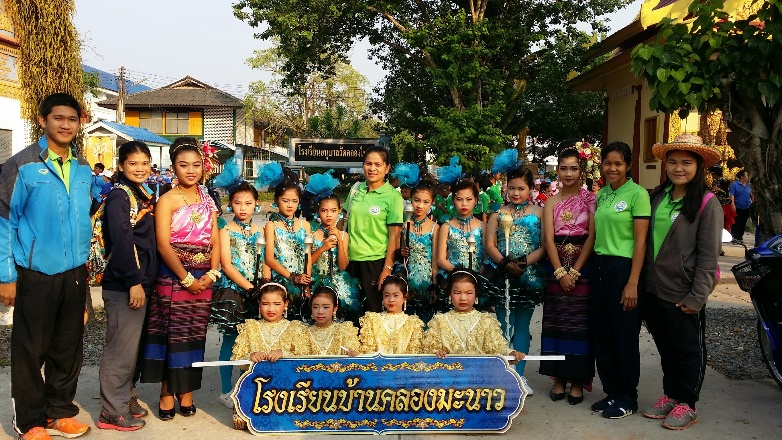 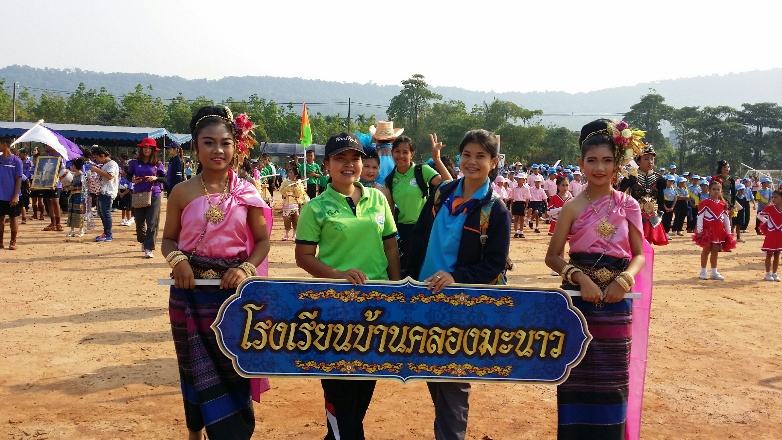 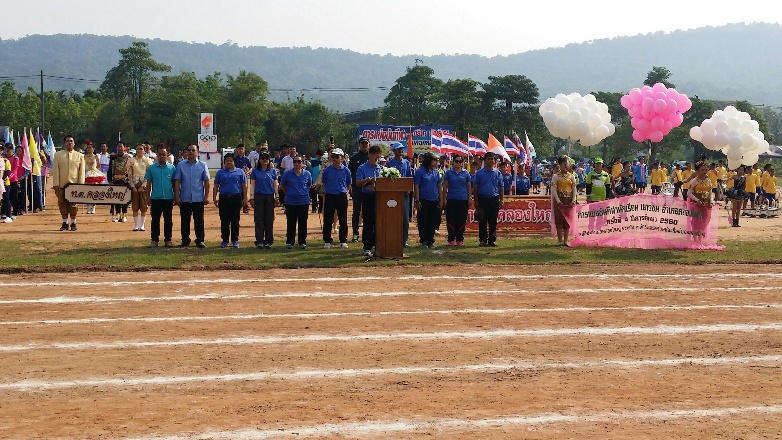 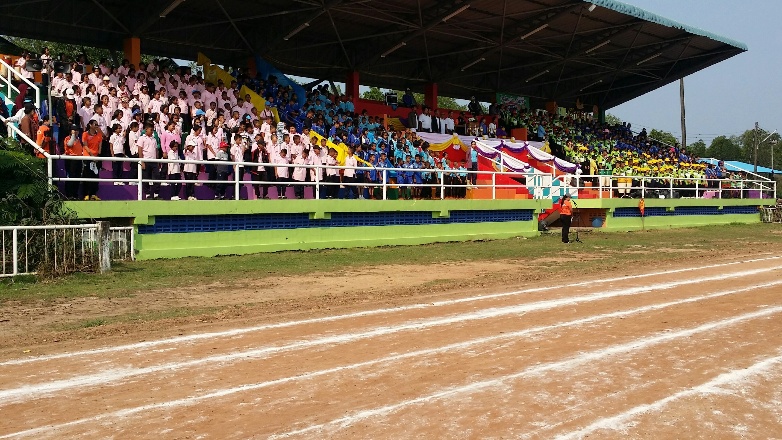 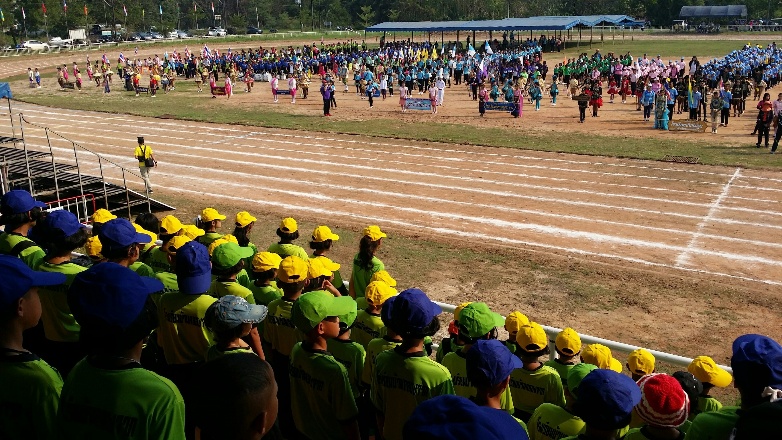 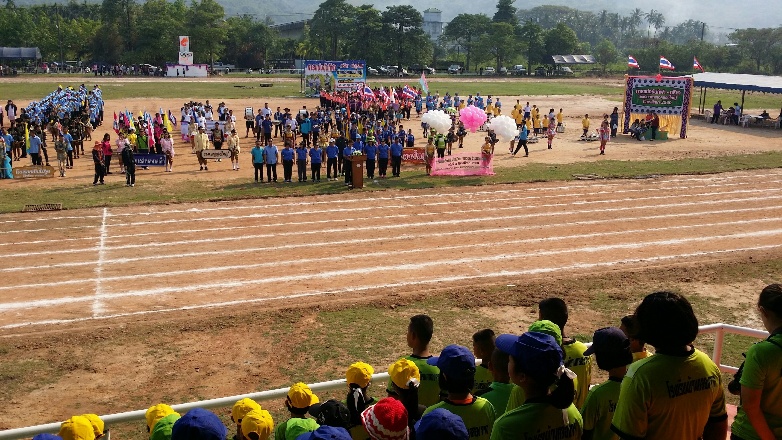 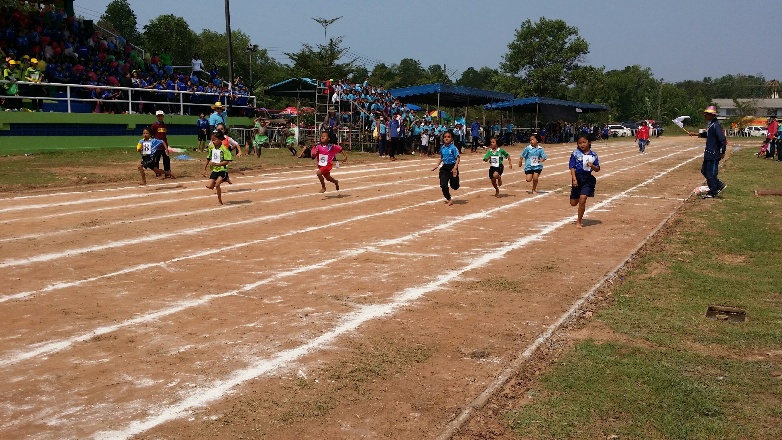 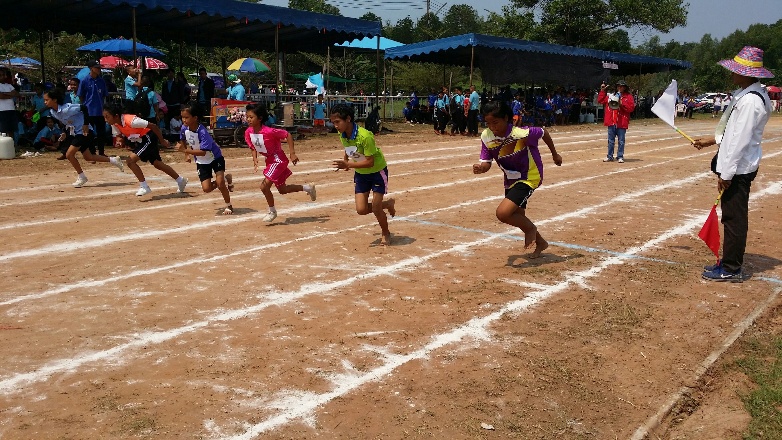 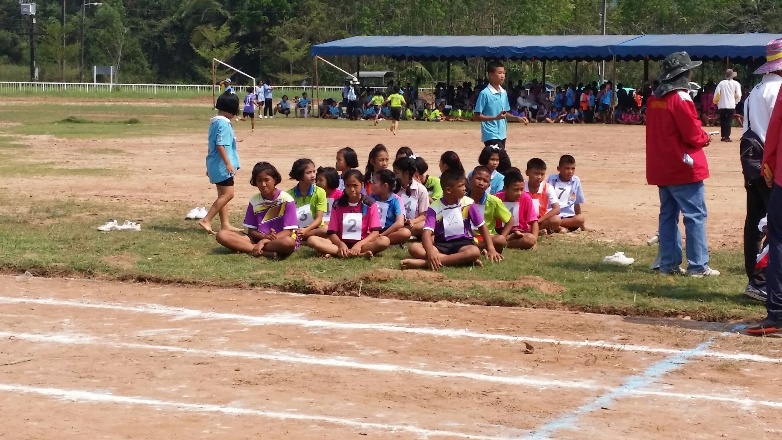 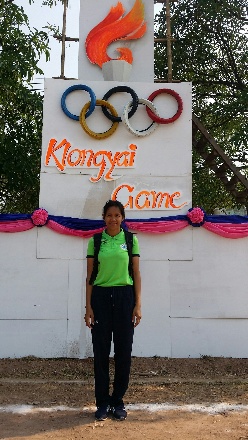 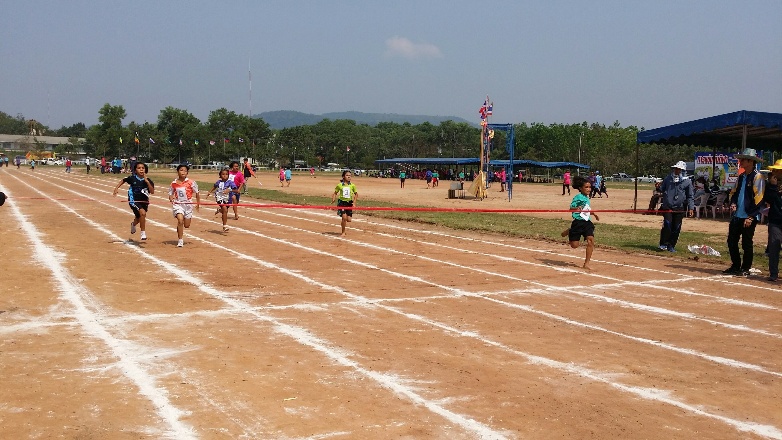 